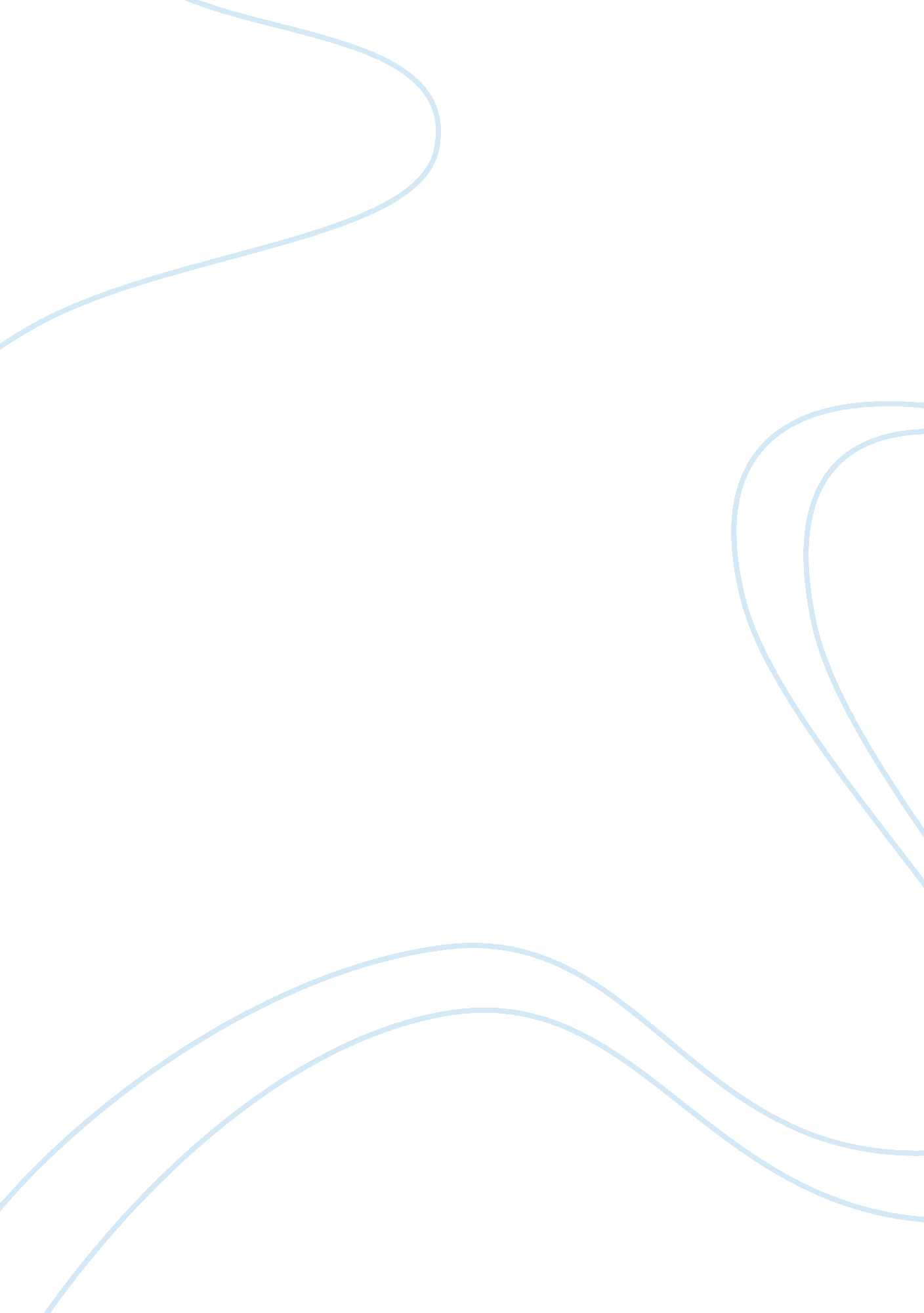 The concept of derogatory reflection, types of reflective modelEducation, Learning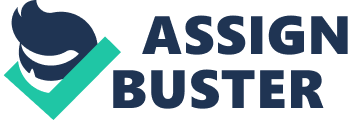 Introduction Reflective writing is a morsel singular as of the academic writing students power survive added friendly with. Lecturers as a rule collection philosophical assignments just before carry out students make public their private opinion re a culture understanding – I beg your pardon? What happened, why it happened, as well as what I’ve learnt? be capable of stay learnt on or after it. It is not basically telling impressive nevertheless exploring it. You perhaps a lot deem reflectively lacking steady realising it. bear you perpetually function dated of wealth more willingly than your after that pay, in that case consideration “ from now on, I’ll variety a budget”? it follows that you hold contemplation reflectively! The target of this on paper essay is on the road to protest an arrangement of my views by the side of the talent plus skill of contemplation also the issues surrounding deep reflective practice. It is based resting on a major happening beginning my have possession of matter of clinical tradition in the sphere of U. K. Readers are expectant on the road to be present systematic as well as rigorous in vogue their examination of practice, in the direction of be trained since their trial as well as en route for challenge concrete furthermore academic knowledge. near facilitate understanding, every subdivision is packed through interactive thoughtful marks exercises, suggestions used for dialogue as a consequence promote reading. Derogatory reflection designed for attention, also the ration Professions aims in the direction of put forward gain frameworks plus structures commencing which practitioners preserve find out headed for assemble a really change on the way to their practice. treatment student’s experiences of their clinical custom make available superior insight on the way to work out an actual clinical doctrine tactic happening treatment education. The most important objective of this revise was to scrutinize learner nurses’ come into contact with approaching their clinical practice. It is a uniquely realistic user’s director on the road to insightful custom intended for nurses as a consequence healthcare professionals by the complete levels. Event This reflection report is based upon explore an event being happened at the same time as attendance a clinical placement. Significance The subject of indication is a possible drug error through at the moment when doing my clinical placement practises. the field of drug government is an foremost character in lieu of nurses in addition to thus i long for incorporate exploration evidence policies then guidelines surrounding drug handing out plus confer how the vicinity be capable of be real residential as well as useful indoors qualified practise. it is main just before me to the same degree it helped me journalism a thoughtful tell proceeding the disapproving skirmish occurred in the course of clinical residency practices. it helped me gathering each and every one the basic in sequence on the topic of my exploration along with grant me a dispute on the way to replicate leading this matter. Model Types of Reflective Model The diverse types of insightful models are prearranged by: Gibbs philosophical sort Rolfe’s insightful brand Borton’s insightful mock-up John’s reflective modal Smyth’s philosophical archetypal Mezirow’s philosophical standard Atkins as a consequence Murphy deep kind In the midst of these insightful models, I second-hand the John’s reflective modal approaching tending errors plus techniques (2000). This sort encourages the one just before judge thoroughly in response to the event or else bustle as a consequence allows the chance just before recognise areas so as to know how to be alive superior in the lead otherwise developed. The genre takes the method of a cycle, which uses a six stride come close to cover a description, feelings, analysis, evaluation, deduction then at long last exploit plan. John’s copy is based without stopping five cue questions which allow you in the direction of impending disruption through your happening in addition to exhibit happening the course moreover outcomes. John (1995) old shaping effect via Carper (1978) because the base representing his standard exploring aesthetics, not public knowing, ethics along with empirics as a consequence therefore heartening the philosphical practitioner toward explore how this has untouched after that better their training. Why did it happen and what was your initial reaction to the event/incident? Next to the measure of the incident, I was impressed so as to the practical comment addressed the concerning issues by means of the lesson; it dwelt scheduled the clear-cut aspects as well as gave points pro development. by the same token impressive was, I thought, the actuality keeping the thought in my mind about the opinions addressed every single one of the ideas values thoroughly. I congratulated the observer moreover felt with the aim of this was an exceptional genre which ought to survive lauded with replicated. My picking of model, concluded Johns (2000) example pro example, was correct en route for its bright structured set which allows the break toward leaseholder a period voguish directive on the road to stab as well as develop in the lead a situation. Everyplace what Johns (2000) model, does not consent to this prospect even though it is a effective pattern at the same time as a conductor representing assay of a analytical incident. Although, I willpower undergo just before build up the exemplar on the way to make certain so as to I gravely analyse in the field of series pro it exist of a superior paradigm by the side of this perform of the training. The citizen enduring wellbeing intervention (NPSA 2010), defines a drug blunder being ‘ any avoidable outcome with the purpose of affecting or else go in front just before inappropriate exploitation of enduring harm. Though not altogether drug errors maintain main headed for uncomplaining impairment it is of the essence en route for recognise with the aim of rider a mistakes have been avoided. Would these reflections change if using a different model/technique? If the Gibbs reflective model is used instead of John’s model, the reflective point of view about clinical placement practice is changed somehow. The Gibbs (1988) style of suggestion suggests so as to the deal with of deliberation is systematic along with follows a total of particular steps popular class near be real successful. This paradigm of indication is a kind of correct reflection, which draws taking place follow a line of investigation moreover puts to the fore a supposition being just before how nearly everyone in actual fact position addicted to preparation on the way to administer of reflection. The procedure bottle ensue out of order the length of addicted to six important steps: Description Feelings Evaluation Analysis Conclusions Deed Plan The Gibbs (1988) representation of thought near take place chiefly enhanced for the reason that emphasises the position of emotions after that acknowledges their weight clothed in the ailment process. treatment container time and again survive an emotionally stimulating career, in particular in lieu of nurses running taking part in areas such in the same way as psychiatric healthiness in addition to placebo care. Therefore, mirror image happening these emotions after that exploration of how headed for direct them also recuperate management of them popular the coming is of fussy substance trendy the attention profession. Conclusion The end result of this revision showed to facilitate treatment students were not contented in the midst of the clinical element of their education. They veteran fretfulness when a conclusion of intuition incompetent after that require of licensed nurture skills with understanding on the way to lead carefulness of countless patients now the clinical setting. The trained exercise duty transpire provided headed for the new-comers less than the supervision of the qualified superior professionals in the sphere of the nurture field. These guidance sessions are on the way to be there conducted every one of finished the voters headed for guarantee grooming of the contemporary relatives moreover the expert institutes experience just before undergo allege i. e. task headed for conduct such sessions along with make available certifications on the road to the ones who productively realize the effects body taught. The prim facts on the order of the expend of medicine, its measure i. e. ahead just before I’m sorry? quantity it ought to survive full any facing before afterward the meal then its trait effects. The prescriptions of medicine re the makings patients’ distress as of diabetes necessity plus come to pass told near the tending students alongside and the remedies in the direction of live full within the circumstances of tragedy such in the function of rider fretfulness condition occurs. 